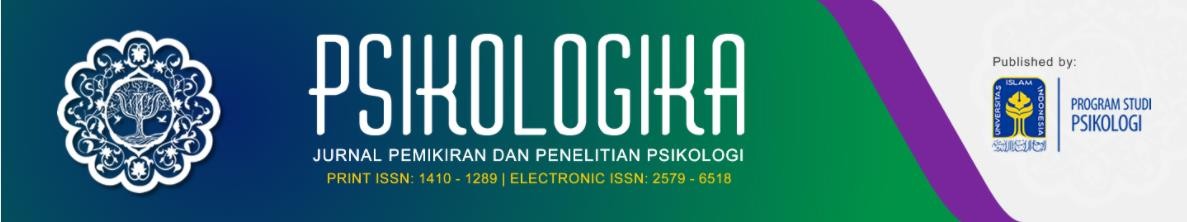 Cover LetterYang kami hormati,Pengelola PSIKOLOGIKA: Jurnal Pemikiran dan Penelitian PsikologiBersama ini Kami mengirimkan naskah hasil pemikiran/penelitian dengan judul: "Peran Kontrol Diri sebagai Mediator antara Komunikasi Efektif Orangtua-Remaja dengan Agresivitas Remaja / The Role of Self-Control as a Mediator between Effective Parent-Adolescent Communication and Adolescent Aggression”agar dapat dipertimbangkan publikasinya pada jurnal yang Anda kelola. Kami melalui naskah ini menunjukkan temuan bahwa kontrol diri berperan sebagai partial mediator dalam hubungan antara komunikasi efektif orangtua-remaja dengan agresivitas remaja. Selain itu, remaja perempuan memiliki komunikasi yang lebih efektif daripada anak laki-laki, dan remaja berkomunikasi lebih efektif dengan ibu dibandingkan ayah. Kami berkeyakinan bahwa temuan tersebut memiliki kontribusi penting bagi remaja dan orangtua.Naskah hasil penelitian ini tersusun tanpa bantuan biaya dari instansi/lembaga/organisasi manapun. Demikian pula naskah ini disusun oleh penulis tanpa kontribusi pihak lain selain kami berdua. Adapun berkaitan dengan asal naskah ini, Kami menyampaikan bahwa naskah ini berasal dari bagian dari tugas akhir.Selanjutnya, dalam rangka menjaga tanggung jawab moral-etis atas pengiriman dan publikasi naskah ini, Kami menyatakan bahwa:Urutan nama penulis sebagaimana tercantum dalam naskah ini adalah sudah benar dan sesuai dengan persetujuan bersama diantara Kami. Selain tentang urutan penulisan nama, para penulis juga menyetujui tentang pembagian kontribusi atas penyusunan naskah ini.Saya, Marselius Sampe Tondok, berperan sebagai penulis koresponden yang siap merespon setiap pertanyaan atau pernyataan dari editor, mitra bestari, dan/atau dari pihak lain terkait naskah ini. Saya bersedia memberikan alamat email dan nomor WhatsApp aktif yang bisa dihubungi sewaktu-waktu.Naskah ini telah bebas dari hambatan dan kendala yang muncul akibat perselisihan atau keberatan atau permasalahan yang belum selesai dan yang melibatkan pihak lain berkaitan dengan ide/data/alat ukur/etika penelitian (perlakuan terhadap partisipan)/identitas institusional/lainnya.Naskah ini adalah asli, belum pernah dipublikasikan sebelumnya dan tidak dikirimkan kepada atau sedang dipertimbangkan publikasinya oleh jurnal lain.Data penelitian (sebagian atau keseluruhan) pada naskah ini ada kaitannya dengan data penelitian pada naskah lain, yang telah atau sedang dipertimbangkan, baik oleh jurnal lainmaupun jurnal ini. Meskipun begitu, penelitian ini memiliki pertanyaan penelitian, literature reviu, diskusi, dan simpulan yang berbeda.Kami tidak akan menarik naskah ini tanpa memberitahukan kepada pengelola jurnal atau konfirmasi atas status naskah terlebih dahulu. Apabila terjadi penarikan naskah ini setelah pengelola menerbitkan Letter of Acceptance (LoA), Kami bersedia untuk tidak mengirimkannya kembali selama periode dua edisi berikutnya secara berturut-turut.Apabila naskah ini diterima, Kami siap bekerjasama dengan baik dalam setiap tahapan atau proses editorial jurnal yang berlangsung.Apabila setelah terbit atau terunggah di web jurnal terjadi perbaikan disebabkan oleh hal- hal tertentu yang bersifat penting dari naskah, Kami siap bertanggung jawab penuh atas perbaikan tersebut.Apabila setelah terbit atau terunggah di web jurnal terjadi kesalahan atau pelanggaran yang ditemukan oleh penulis atau editor karena sebab-sebab tertentu, Kami siap bertanggung jawab atas kesalahan atau pelanggaran tersebut dan mengkomunikasikannya dengan editor.Apabila setelah terbit atau terunggah di web jurnal terjadi penarikan naskah, Kami bersedia menerima sanksi dari pengelola jurnal.Demikian pengantar ini Kami sampaikan. Atas perhatian dan kesempatan bagi proses lebih lanjut dari naskah ini, disampaikan ucapan terima kasih.Surabaya, 2 Agustus 2021 Hormat kami,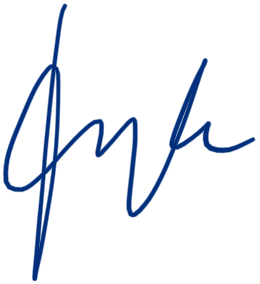 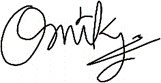 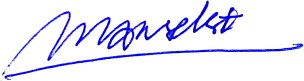 *) Nama penulis (dan urutannya) harus menyesuaikan dengan apa yang tercantum dalam naskah.=====================================================================PENTING! Pastikan bahwa Anda telah melampirkan Cover Letter ini pada saat online submissiondi OJS sebagai supplementary file.